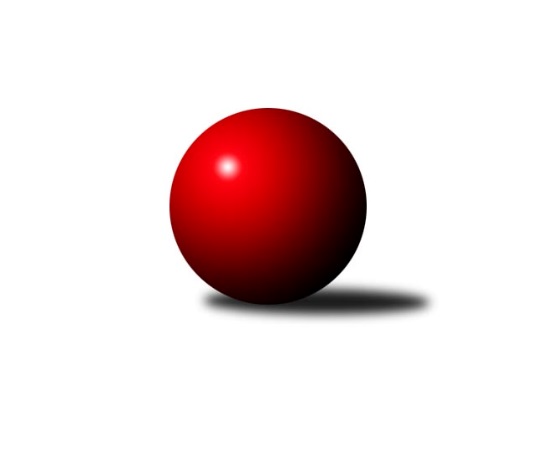 Č.3Ročník 2016/2017	24.9.2016Nejlepšího výkonu v tomto kole: 2799 dosáhlo družstvo: Lokomotiva Cheb˝B˝Západočeská divize 2016/2017Výsledky 3. kolaSouhrnný přehled výsledků:Jáchymov	- Sokol Kdyně˝B˝	10:6	2485:2483		24.9.Lokomotiva Cheb˝B˝	- Sokol Újezd sv.Kříže	14:2	2799:2519		24.9.SKK K.Vary	- Lokomotiva Cheb˝A˝	4:12	2468:2570		24.9.Sokol Útvina	- Baník Stříbro	4:12	2458:2492		24.9.Kuželky Holýšov	- Havlovice	10:6	2604:2592		24.9.Jiskra Hazlov	- TJ Lomnice	10:6	2691:2676		24.9.Tabulka družstev:	1.	Jiskra Hazlov	3	3	0	0	32 : 16 	 	 2667	6	2.	Kuželky Holýšov	3	3	0	0	32 : 16 	 	 2603	6	3.	Baník Stříbro	3	2	0	1	32 : 16 	 	 2518	4	4.	Lokomotiva Cheb˝A˝	3	2	0	1	30 : 18 	 	 2551	4	5.	Lokomotiva Cheb˝B˝	3	2	0	1	28 : 20 	 	 2679	4	6.	Jáchymov	3	2	0	1	26 : 22 	 	 2508	4	7.	TJ Lomnice	3	1	0	2	26 : 22 	 	 2596	2	8.	Sokol Kdyně˝B˝	3	1	0	2	24 : 24 	 	 2556	2	9.	Havlovice	3	1	0	2	20 : 28 	 	 2565	2	10.	Sokol Útvina	3	1	0	2	18 : 30 	 	 2588	2	11.	Sokol Újezd sv.Kříže	3	0	0	3	12 : 36 	 	 2519	0	12.	SKK K.Vary	3	0	0	3	8 : 40 	 	 2368	0Podrobné výsledky kola:	 Jáchymov	2485	10:6	2483	Sokol Kdyně˝B˝rozhodčí: 	 Lokomotiva Cheb˝B˝	2799	14:2	2519	Sokol Újezd sv.Kříže	Lenka Pivoňková	 	 242 	 266 		508 	 2:0 	 449 	 	221 	 228		Patr Šabek	Václav Strnad	 	 204 	 244 		448 	 2:0 	 438 	 	210 	 228		Miroslav Pivovarník ml.	Dagmar Rajlichová	 	 205 	 221 		426 	 2:0 	 370 	 	204 	 166		Mirosla Pivoňka	Hana, Berkovcová	 	 218 	 226 		444 	 0:2 	 456 	 	247 	 209		Jaroslav Pišta	Iveta Heřmanová	 	 251 	 264 		515 	 2:0 	 389 	 	186 	 203		Roman Pivoňka	Petr Rajlich	 	 222 	 236 		458 	 2:0 	 417 	 	210 	 207		Jaroslav Dufek ml.rozhodčí: Nejlepší výkon utkání: 515 - Iveta Heřmanová	 SKK K.Vary	2468	4:12	2570	Lokomotiva Cheb˝A˝	Černohous Ondřej	 	 186 	 180 		366 	 0:2 	 413 	 	207 	 206		Bohumil Vyleťal	Chmel Zdeněk	 	 198 	 210 		408 	 2:0 	 389 	 	189 	 200		Jan Kubík	Pavlík Zdeněk	 	 194 	 200 		394 	 0:2 	 428 	 	206 	 222		František Douša	Mitáček Jiří ml.	 	 231 	 216 		447 	 2:0 	 438 	 	225 	 213		Zdeněk Eichler	Cimbala Radek	 	 210 	 208 		418 	 0:2 	 437 	 	218 	 219		Ladislav Lipták	Mojžíš Martin	 	 217 	 218 		435 	 0:2 	 465 	 	215 	 250		Jiří Nováčekrozhodčí: Nejlepší výkon utkání: 465 - Jiří Nováček	 Sokol Útvina	2458	4:12	2492	Baník Stříbro	Zdeněk Kříž st.	 	 210 	 192 		402 	 0:2 	 416 	 	214 	 202		Jaroslav Harančík	Jan Horák	 	 165 	 190 		355 	 0:2 	 430 	 	226 	 204		Vladimír Šraga	Václav Kříž ml. ml.	 	 202 	 227 		429 	 2:0 	 415 	 	220 	 195		Roman Lipchavský	Vlastimil Hlavatý	 	 213 	 213 		426 	 2:0 	 373 	 	185 	 188		Jan Čech	Stanislav Veselý	 	 202 	 216 		418 	 0:2 	 422 	 	228 	 194		Ernard Vraniak	Jan Kříž	 	 207 	 221 		428 	 0:2 	 436 	 	235 	 201		Jan Vacikarrozhodčí: Nejlepší výkon utkání: 436 - Jan Vacikar	 Kuželky Holýšov	2604	10:6	2592	Havlovice	Jan Laksar	 	 207 	 208 		415 	 0:2 	 423 	 	210 	 213		Miloš Černohorský	Michael Martínek	 	 223 	 212 		435 	 0:2 	 437 	 	227 	 210		František Zůna	Miroslav Martínek	 	 210 	 237 		447 	 2:0 	 431 	 	204 	 227		Tibor Palacký	Milan Laksar	 	 220 	 218 		438 	 2:0 	 428 	 	203 	 225		Vladimír Rygl	Stanislav Šlajer	 	 219 	 230 		449 	 2:0 	 440 	 	221 	 219		Andrea Palacká	Jaroslav Hablovec	 	 207 	 213 		420 	 0:2 	 433 	 	196 	 237		Pavel Pivoňkarozhodčí: Nejlepší výkon utkání: 449 - Stanislav Šlajer	 Jiskra Hazlov	2691	10:6	2676	TJ Lomnice	Petr Haken	 	 205 	 236 		441 	 0:2 	 482 	 	231 	 251		Josef Krotký	Pavel Repčík	 	 237 	 218 		455 	 2:0 	 447 	 	241 	 206		Josef Veverka	Jaroslav Bulant	 	 242 	 229 		471 	 2:0 	 426 	 	201 	 225		Štěpán Diosegi	Miroslav Repčik	 	 208 	 224 		432 	 0:2 	 441 	 	207 	 234		Miroslav Bubla	Stanislav Novák	 	 202 	 256 		458 	 2:0 	 443 	 	219 	 224		Bohumil Maněna	Michael Wittwar	 	 230 	 204 		434 	 0:2 	 437 	 	228 	 209		Jiří Gubarozhodčí: Nejlepší výkon utkání: 482 - Josef KrotkýPořadí jednotlivců:	jméno hráče	družstvo	celkem	plné	dorážka	chyby	poměr kuž.	Maximum	1.	Iveta Heřmanová 	Lokomotiva Cheb˝B˝	481.67	321.7	160.0	0.7	1/1	(515)	2.	Václav Kříž  st.	Sokol Útvina	470.50	313.5	157.0	6.0	2/3	(500)	3.	Lenka Pivoňková 	Lokomotiva Cheb˝B˝	470.00	314.0	156.0	3.3	1/1	(508)	4.	Josef Krotký 	TJ Lomnice	466.50	317.5	149.0	3.5	2/3	(482)	5.	Jaroslav Löffelmann 	Sokol Kdyně˝B˝	464.50	309.5	155.0	2.0	2/2	(474)	6.	Stanislav Novák 	Jiskra Hazlov	463.50	300.5	163.0	1.8	2/2	(470)	7.	Petr Rajlich 	Lokomotiva Cheb˝B˝	462.33	319.3	143.0	2.3	1/1	(465)	8.	Jaroslav Bulant 	Jiskra Hazlov	453.75	313.8	140.0	2.3	2/2	(471)	9.	Matěj Novák 	Jiskra Hazlov	453.00	299.0	154.0	6.5	2/2	(474)	10.	Filip Löffelmann 	Sokol Kdyně˝B˝	451.50	292.0	159.5	2.5	2/2	(461)	11.	Jan Laksar 	Kuželky Holýšov	450.25	301.5	148.8	6.5	2/2	(485)	12.	Miroslav Repčik 	Jiskra Hazlov	449.50	298.0	151.5	1.8	2/2	(462)	13.	Jan Kříž 	Sokol Útvina	445.33	294.0	151.3	2.7	3/3	(467)	14.	Ladislav Lipták 	Lokomotiva Cheb˝A˝	443.67	291.0	152.7	2.0	3/3	(454)	15.	Jiří Guba 	TJ Lomnice	443.50	282.5	161.0	2.0	2/3	(450)	16.	Bohumil Maněna 	TJ Lomnice	442.00	290.0	152.0	2.3	3/3	(447)	17.	Jan Vacikar 	Baník Stříbro	441.33	311.0	130.3	4.7	3/3	(458)	18.	Andrea Palacká 	Havlovice	440.25	293.0	147.3	1.3	2/2	(443)	19.	Zdeněk Kříž  st.	Sokol Útvina	440.00	296.5	143.5	5.5	2/3	(478)	20.	Václav Mondek 	Jáchymov	439.00	295.0	144.0	2.0	2/2	(445)	21.	Jaroslav Pišta 	Sokol Újezd sv.Kříže	438.33	292.7	145.7	4.3	3/3	(456)	22.	Miroslav Martínek 	Kuželky Holýšov	437.50	296.0	141.5	3.0	2/2	(447)	23.	Jiří Nováček 	Lokomotiva Cheb˝A˝	436.00	299.3	136.7	3.7	3/3	(465)	24.	Stanislav Šlajer 	Kuželky Holýšov	435.75	296.3	139.5	4.8	2/2	(449)	25.	Jiří Götz 	Sokol Kdyně˝B˝	435.50	280.5	155.0	2.0	2/2	(447)	26.	Jaroslav Hablovec 	Kuželky Holýšov	435.25	291.0	144.3	3.8	2/2	(456)	27.	Václav Kříž ml.  ml.	Sokol Útvina	434.50	297.5	137.0	4.0	2/3	(440)	28.	Hana, Berkovcová 	Lokomotiva Cheb˝B˝	434.33	290.7	143.7	2.3	1/1	(444)	29.	Vladimír Rygl 	Havlovice	434.00	294.8	139.3	4.0	2/2	(460)	30.	Miroslav Pivovarník ml. 	Sokol Újezd sv.Kříže	432.00	285.5	146.5	4.5	2/3	(438)	31.	Tibor Palacký 	Havlovice	432.00	289.8	142.3	4.3	2/2	(457)	32.	Petr Haken 	Jiskra Hazlov	431.25	298.5	132.8	4.5	2/2	(448)	33.	Stanislav Veselý 	Sokol Útvina	430.67	299.3	131.3	6.0	3/3	(441)	34.	Josef Veverka 	TJ Lomnice	430.33	298.3	132.0	4.0	3/3	(447)	35.	Milan Laksar 	Kuželky Holýšov	430.00	300.5	129.5	5.3	2/2	(438)	36.	Pavel Pivoňka 	Havlovice	428.00	294.0	134.0	4.0	2/2	(433)	37.	Jaroslav Dobiáš 	Sokol Útvina	427.50	305.5	122.0	4.0	2/3	(438)	38.	Václav Strnad 	Lokomotiva Cheb˝B˝	427.33	298.7	128.7	3.7	1/1	(448)	39.	Vladimír Šraga 	Baník Stříbro	426.67	288.0	138.7	5.3	3/3	(448)	40.	Jaroslav Harančík 	Baník Stříbro	424.67	294.0	130.7	5.3	3/3	(450)	41.	Martin Kuchař 	Jáchymov	424.00	288.5	135.5	4.0	2/2	(430)	42.	František Zůna 	Havlovice	423.75	290.0	133.8	6.0	2/2	(437)	43.	Miroslav Bubla 	TJ Lomnice	423.33	285.0	138.3	2.0	3/3	(441)	44.	František Douša 	Lokomotiva Cheb˝A˝	423.00	288.3	134.7	4.3	3/3	(428)	45.	Patr Šabek 	Sokol Újezd sv.Kříže	422.67	289.3	133.3	6.0	3/3	(449)	46.	Irena Živná 	Jáchymov	422.50	288.0	134.5	5.5	2/2	(432)	47.	Štěpán Diosegi 	TJ Lomnice	422.00	287.7	134.3	5.0	3/3	(436)	48.	Zdeněk Eichler 	Lokomotiva Cheb˝A˝	422.00	299.7	122.3	7.0	3/3	(438)	49.	Michael Wittwar 	Jiskra Hazlov	421.00	290.0	131.0	5.5	2/2	(434)	50.	Jaroslava Löffelmannová 	Sokol Kdyně˝B˝	420.00	285.5	134.5	6.0	2/2	(444)	51.	Mitáček Jiří  ml.	SKK K.Vary	419.50	293.8	125.8	6.0	2/2	(447)	52.	Bohumil Vyleťal 	Lokomotiva Cheb˝A˝	419.00	287.3	131.7	8.7	3/3	(448)	53.	Jiří Šrek 	Jáchymov	419.00	290.0	129.0	5.5	2/2	(420)	54.	Jaroslav Dufek ml. 	Sokol Újezd sv.Kříže	418.67	296.0	122.7	6.0	3/3	(440)	55.	Ernard Vraniak 	Baník Stříbro	417.67	294.0	123.7	5.3	3/3	(422)	56.	Josef Chrastil 	Lokomotiva Cheb˝A˝	417.00	285.0	132.0	3.5	2/3	(426)	57.	Miloš Černohorský 	Havlovice	416.00	280.0	136.0	5.5	2/2	(436)	58.	Mojžíš Martin 	SKK K.Vary	415.25	285.3	130.0	5.0	2/2	(435)	59.	Dana Blaslová 	Jáchymov	414.50	293.5	121.0	4.0	2/2	(422)	60.	Olga Hornová 	Sokol Kdyně˝B˝	414.00	293.5	120.5	7.5	2/2	(423)	61.	Hubert Guba 	TJ Lomnice	408.00	283.0	125.0	4.5	2/3	(413)	62.	Roman Pivoňka 	Sokol Újezd sv.Kříže	406.67	286.0	120.7	5.3	3/3	(423)	63.	Pavel Treppesch 	Baník Stříbro	406.50	278.5	128.0	7.0	2/3	(410)	64.	Roman Lipchavský 	Baník Stříbro	405.50	284.5	121.0	3.5	2/3	(415)	65.	Josef Vdovec 	Kuželky Holýšov	404.50	299.0	105.5	8.5	2/2	(406)	66.	Miroslav Vlček 	Jáchymov	403.50	275.5	128.0	4.5	2/2	(435)	67.	Dagmar Rajlichová 	Lokomotiva Cheb˝B˝	403.33	268.3	135.0	3.0	1/1	(426)	68.	Chmel Zdeněk 	SKK K.Vary	402.00	280.0	122.0	7.0	2/2	(420)	69.	Jan Čech 	Baník Stříbro	399.50	275.5	124.0	6.5	2/3	(426)	70.	Mirosla Pivoňka 	Sokol Újezd sv.Kříže	392.67	280.3	112.3	7.0	3/3	(414)	71.	Jan Horák 	Sokol Útvina	388.67	273.0	115.7	10.0	3/3	(413)	72.	Černohous Ondřej 	SKK K.Vary	376.75	271.3	105.5	10.8	2/2	(387)		Václav Praštil 	Sokol Újezd sv.Kříže	456.00	312.0	144.0	4.0	1/3	(456)		Pavel Repčík 	Jiskra Hazlov	455.00	297.0	158.0	3.0	1/2	(455)		Jan Myslík 	Kuželky Holýšov	452.00	313.0	139.0	4.0	1/2	(452)		Michael Martínek 	Kuželky Holýšov	435.00	301.0	134.0	6.0	1/2	(435)		Vlastimil Hlavatý 	Sokol Útvina	426.00	287.0	139.0	1.0	1/3	(426)		Václav Kuželík 	Sokol Kdyně˝B˝	425.00	306.0	119.0	7.0	1/2	(425)		Cimbala Radek 	SKK K.Vary	409.50	285.5	124.0	3.5	1/2	(418)		Pavlík Zdeněk 	SKK K.Vary	394.00	283.0	111.0	8.0	1/2	(394)		Jan Kubík 	Lokomotiva Cheb˝A˝	389.00	276.0	113.0	7.0	1/3	(389)		Jaroslav Kutil 	Sokol Kdyně˝B˝	388.00	277.0	111.0	14.0	1/2	(388)		Adam Ticháček 	Havlovice	385.00	261.0	124.0	2.0	1/2	(385)		Cimbala Štefan 	SKK K.Vary	326.00	259.0	67.0	23.0	1/2	(326)Sportovně technické informace:Starty náhradníků:registrační číslo	jméno a příjmení 	datum startu 	družstvo	číslo startu9298	Jiří Mitáček ml.	24.09.2016	SKK K.Vary	3x22420	Michael Martínek	24.09.2016	Kuželky Holýšov	1x21916	Miroslav Martínek	24.09.2016	Kuželky Holýšov	2x2094	Zdeněk Pavlík	24.09.2016	SKK K.Vary	2x16387	Ondřej Černohous	24.09.2016	SKK K.Vary	3x9809	Martin Mojžíš	24.09.2016	SKK K.Vary	3x2106	Zdeněk Chmel	24.09.2016	SKK K.Vary	3x19387	Radek Cimbala	24.09.2016	SKK K.Vary	2x15088	Václav Kříž ml.	24.09.2016	Sokol Útvina	2x18120	Miroslav Repčík	24.09.2016	Jiskra Hazlov	3x15586	Petr Haken	24.09.2016	Jiskra Hazlov	3x4752	Michael Wittwar	24.09.2016	Jiskra Hazlov	3x22401	Jaroslav Bulant	24.09.2016	Jiskra Hazlov	3x18122	Pavel Repčík	24.09.2016	Jiskra Hazlov	3x11448	Stanislav Novák	24.09.2016	Jiskra Hazlov	3x
Hráči dopsaní na soupisku:registrační číslo	jméno a příjmení 	datum startu 	družstvo	Program dalšího kola:4. kolo1.10.2016	so	9:00	TJ Lomnice - Sokol Útvina	1.10.2016	so	9:00	Lokomotiva Cheb˝A˝ - Jiskra Hazlov	1.10.2016	so	9:00	Sokol Újezd sv.Kříže - SKK K.Vary	1.10.2016	so	9:00	Havlovice - Lokomotiva Cheb˝B˝	1.10.2016	so	9:00	Jáchymov - Kuželky Holýšov	1.10.2016	so	14:00	Sokol Kdyně˝B˝ - Baník Stříbro	Nejlepší šestka kola - absolutněNejlepší šestka kola - absolutněNejlepší šestka kola - absolutněNejlepší šestka kola - absolutněNejlepší šestka kola - dle průměru kuželenNejlepší šestka kola - dle průměru kuželenNejlepší šestka kola - dle průměru kuželenNejlepší šestka kola - dle průměru kuželenNejlepší šestka kola - dle průměru kuželenPočetJménoNázev týmuVýkonPočetJménoNázev týmuPrůměr (%)Výkon2xIveta HeřmanováLokomotiva Cheb5152xIveta HeřmanováLokomotiva Cheb115.555152xLenka PivoňkováLokomotiva Cheb5082xLenka PivoňkováLokomotiva Cheb113.985081xJosef KrotkýLomnice4821xJiří NováčekLokomotiva Cheb112.814651xJaroslav BulantJiskra Hazlov4711xJosef KrotkýLomnice109.54821xJiří NováčekLokomotiva Cheb4651xMitáček Jiří ml.SKK K.Vary108.454473xPetr RajlichLokomotiva Cheb4581xJaroslav BulantJiskra Hazlov107471